Plenary of the Intergovernmental Science-Policy 
Platform on Biodiversity and Ecosystem ServicesNinth sessionBonn, Germany, 3–9 July 2022Item 7 (a) of the provisional agenda*Assessing knowledge: thematic assessment of the sustainable use of wild species Chapters of the thematic assessment of the sustainable use of wild species		Note by the secretariatIn section V of decision IPBES-6/1, the Plenary of the Intergovernmental Science-Policy Platform on Biodiversity and Ecosystem Services (IPBES) approved the undertaking of a thematic assessment of the sustainable use of wild species, in accordance with the procedures for the preparation of the Platform’s deliverables set out in annex I to decision IPBES-3/3 and as outlined in the scoping report set out in annex IV to decision IPBES-5/1.In paragraph 1 of section II of decision IPBES-9/1, the Plenary approved the summary for policymakers of the thematic assessment of the sustainable use of wild species (IPBES/9/14/Add.1) and accepted the chapters of the assessment. The approval was based on the understanding that the assessment experts would subsequently revise the chapters to ensure consistency with the summary for policymakers as approved (IPBES/9/14, para. 65). The final chapters of the assessment, including their executive summaries, are available at ipbes.net/sustainable-use-wild-species-assessment. They are presented without formal editing.A laid-out version of the final assessment report on the sustainable use of wild species, including a foreword, statements from key partners, acknowledgements, a preface, the summary for policymakers, the revised chapters, and annexes setting out a glossary and lists of acronyms, authors, review editors and expert reviewers, will be made available on the IPBES website.UNITED 
NATIONS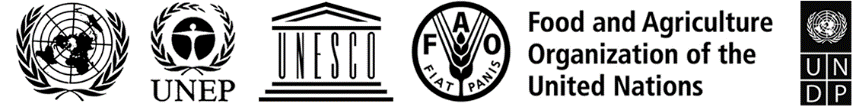 BESIPBES/9/INF/1/Rev.1IPBES/9/INF/1/Rev.1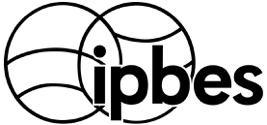 Intergovernmental Science-Policy 
Platform on Biodiversity and 
Ecosystem ServicesDistr.: General 
30 August 2022English onlyDistr.: General 
30 August 2022English only